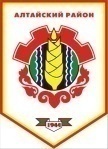 Российская ФедерацияРеспублика ХакасияАлтайский районСовет депутатов Аршановского сельсоветаРЕШЕНИЕ08.10.2020г. 			      с. Аршаново				№ 5  Заслушав доклад председателя временной мандатной комиссии Совета депутатов Аршановского сельсовета Алтайского района Республики Хакасия о признании полномочий Совета депутатов Аршановского сельсовета Алтайского района Республики Хакасия третьего созыва, избранных 13 сентября 2020 года, в соответствии со статьей 11 Регламента Совета депутатов муниципального образования Аршановский сельсовет Совет депутатов Аршановского сельсовета Алтайского района Республики Хакасия РЕШИЛ:Утвердить доклад председателя временной мандатной комиссии Совета депутатов Аршановского сельсовета Алтайского района Республики Хакасия.Признать полномочия депутатов Совета депутатов Аршановского сельсовета Алтайского района Республики Хакасия третьего созыва, избранных 13 сентября 2020 года:По четырехмандатному избирательному округу № 2Боргоякова Юлия НиколаевнаКотожеков Григорий ИвановичМокина Илона ГеннадьевнаСагояков Виталий ВикторовичПо четырехмандатному избирательному округу № 3Идигешев Олег ГеннадьевичКотожеков Александр РомановичМистрякова Ольга МихайловнаПодкопаев Иван ИвановичПо двухмандатному избирательному округу № 1Райков Роман БорисовичТохтобин Виктор Иосифович3. Настоящее Решение вступает в силу со дня его принятия. Глава Аршановского сельсовета	                                       Л.Н.СыргашевО признании полномочий депутатов Совета депутатов Аршановского сельсовета Алтайского района Республики Хакасия третьего созыва